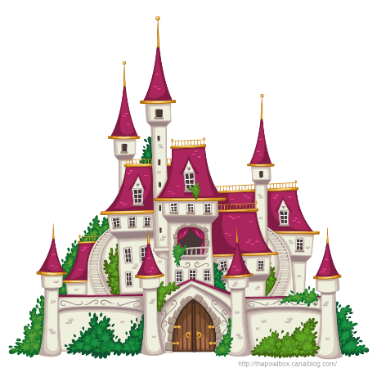 RévisionLe Moyen ÂgePrénom:________________________Pendant les prochaines périodes, tu dois répondre aux questions suivantes afin de te préparer à l’évaluation.  Ce travail doit peut être complété en équipe de deux.  Tu pourras utiliser tes notes de cours ainsi que les manuels de classe.  Quel système se développa en Occident au Moyen Âge?  Comment fonctionna-t-il?  Explique.Sur une ligne du temps, inscris les dates du début et de la fin du Moyen Âge.Qui détenait l’autorité dans ce système?Qu’est-ce qu’unFiefVassalSuzerainSerf Corvée FoireBourgQuel groupe social était le plus nombreux au Moyen Âge?Quels sont les principaux pays d’Europe au Moyen Âge?Qu’est-ce qu’une seigneurie?  Énumère les devoirs et les droits d’un seigneur.Quel était le but des croisades?  Qui participa aux expéditions?Quelles étaient les conséquences des croisades?À quoi ressemblait un bourg?Comment le commerce était-il devenu important au 12e siècle?Comment peut-on expliquer le rôle de la bourgeoisie dans l’économie médiévale?Quelles sont les fonctions d’un château-fort?  Où les construisait-on?Quels sont les changements qui ont facilité les échanges commerciaux? Explique pourquoi ces personnages ont marqué l’histoire.  Consulte le manuel Sentiers de la civilisation.Jeanne D’ArcChristophe ColombAliénor d’AquitaineRichard Cœur de LionÀ l’aide du manuel Sentiers de la civilisation, explique ce qu’il s’est passé lors des évènements suivants: la guerre de Cent Ansla peste noirela révolte des paysans                                         Bonne révision!Madame Isabelle  